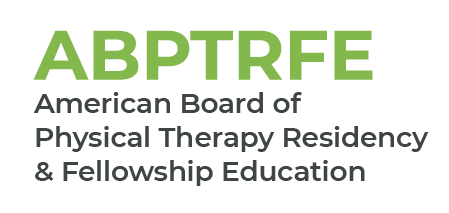 Medical Conditions – Pediatricsfor Initial Accreditation and Notification of Change in Patient PopulationFor programs applying for candidate status, or for accredited programs submitting a notification of change in patient population, please provide the patient population that will be available to the resident by providing a summary of the practice site data from the last year.Please complete the chart below by filling in those primary medical conditions seen by the practice site during the last year.  The patient’s primary medical condition is only counted during the first patient encounter. Patient encounters beyond the initial visit should not be included in the frequency count.Name of Practice Site:        Name of Practice Site:        Number of Practicing PTs at Practice Site Data Represents:      Number of Practicing PTs at Practice Site Data Represents:      Medical ConditionsPediatricsNumber of Patients Seen by Practice Site within Last YearCardiovascular SystemCardiovascular SystemCongenital heart defects (e.g., atrial septal defect, tetralogy of Fallot, heart transplant)Neonatal cardiovascular conditionsPulmonary SystemPulmonary SystemAsthmaCystic fibrosisNeonatal pulmonary conditions (e.g., bronchopulmonary dysplasia)Sequelae of long-term ventilator useIntegumentary SystemIntegumentary SystemBurnsPrevention of tissue breakdownWoundsNervous SystemNervous SystemAnoxic eventsAutism spectrum disordersCerebral palsy (e.g., hypotonic, hemiplegic, quadriplegic, tetraplegic, diplegic)Cerebral vascular accidentDevelopmental coordination disordersDevelopmental disabilitiesInflammatory and infectious disorders of the central nervous systemIntracranial hemorrhagePeripheral nervous system injuries (e.g., brachial plexus injuries)Sensory processing disordersSpinal cord injuryMusculoskeletal SystemMusculoskeletal SystemArthrogryposisCongenital / traumatic limb deficienciesFracturesHypotonia / hypermobility leading to joint injuryJuvenile idiopathic arthritis and other arthritic diseasesMusculoskeletal injury and pain due to sports injuries in children (e.g., Osgood Schlatter, overuse injuries, joint injuries, growth plate injuries, limb injuries)Osteogenesis imperfectaOsteopeniaSpinal conditionsSpinal malalignments including scoliosis / kyphosis / lordosisTorticollis / PlagiocephalyOther orthopedic conditions (e.g., Legg-Calve-Perthes, slipped capital femoral epiphysis, tibia varum, skeletal dysplasia, osteosarcoma-limb salvage)Involvement Of Multiple SystemsInvolvement Of Multiple SystemsComplications of prematurity (e.g., osteopenia, respiratory distress syndrome, intraventricular hemorrhage, bronchopulmonary dysplasia, high risk infant)Complete trisomy 21 syndrome (Down’s syndrome)Developmental delay/disabilitiesGenetic syndromes (eg, Pradi Willi, hemophilia)Hematological conditionsIdiopathic toe walkingMalignant neoplastic disease and oncological disorders (cancers)Malnutrition / failure to thriveMetabolic disorders (e.g., diabetes, mitochondrial disorders)Muscular dystrophy and neuromuscular conditions (e.g., Duchenne, Becker, spinal muscular atrophy)Myelodysplasia (e.g., spina bifida, Arnold-Chiari, hydrocephalus)ObesityPain syndromesRett syndromeOtherOther